 ANTHONY CHARTER SCHOOL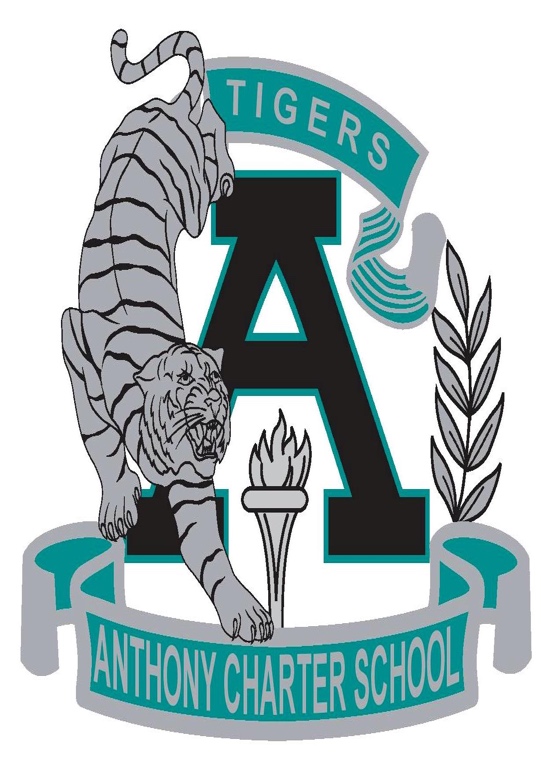 Governing Council Meeting 				      Friday June 16th, 2017At 6:15 pmAnthony Charter School780 Landers Rd Anthony, New Mexico 88021        Ph: 575-882-0600      Fax: 575-882-2116       The mission of Anthony Charter School is to work with students and families to identify student abilities, both academically and social-emotionally, using a Personalized Education Plan as a pathway to ensure graduation.Meeting MinutesCall to Order	GC President Wendler called the Governing Council Meeting to order at 6:15 pm.Introductory Comments Pledge of Allegiance- GC President Wendler	Roll Call-  Secretary Quinonez called roll of the GC membersIn attendance were ACS Council Members:Charles Wendler, GC President- PresentRocio Rodriguez, GC Vice President- Present Elsa Johnston, GC Member- Present Barbie Garcia, GC Member- PresentMaria Delgado, GC Member- PresentClaudia Quinonez, Secretary- Present Audit CommitteeRuben ValenzuelaACS Council Members Absent:Eustacio Olivas, GC Member- 2nd AbsentA quorum of the Council Members of Anthony Charter School was determined 		ACS Charter School Staff Present 		Denise Marmolejo- Minute Recorder 		Jimmy Gonzalez 		Dr. Kelly Aguilar Public in Attendance		 Mr. RodriguezMax Padilla Action Item: Approval of Agenda 06/16/2017- President Wendler said “Reflecting on the Action Item under New Business, it seems appropriate to make some changes that should result in a better flow to tonight’s meeting while allowing the GC to discharge its primary responsibilities – 1) Setting policy and 2) hiring Director. President moved that the following changes be made 1.) #7 changed to #5, 2.) #12 changed to #7, 3.) #17 changed to #8, 4.) #16 changed to #9, 5.) Note: #6 remains the same. The action items re-numbered 10-17 are to be handed to the Interim Director for management. The Action Items #18 and #19 are to be considered information items at this time and so indicated under a Section III Labeled. Information Items. Add under Section III Information Items: 3.) Police Reports on Missing School property, 5.) ACS Re-Chartering Status. A motion was made by Vice President Rodriguez and second by GC Garcia that the following changes be made 1.) #7 changed to #5, 2.) #12 changed to #7, 3.) #17 changed to #8, 4.) #16 changed to #9, 5.) Note: #6 remains the same The action items re-numbered 10-17 are to be handed to the Interim Director for management. The Action Items #18 and #19 are to be considered information items at this time and so indicated under a Section III Labeled. Information Items. Add under Section III Information Items: 3.) Police Reports on Missing School property, 5.) ACS Re-Chartering Status. GC President Wendler-yes, GC Vice President Rodriguez-yes, GC Secretary Quinonez-yes, GC Member Garcia-yes, GC Member Johnston-yes, GC Member Delgado-yes. The motion carried. Vote in; favor 6, No 0, abstain 0.Board Items – President Charles Wendler New BusinessAction Item: Approval of USDA FSMC Award – A motion was made by GC Garcia and second by GC Johnston to approve the USDA FSMC Award letter. GC President Wendler-yes, GC Vice President Rodriguez-yes, GC Secretary Quinonez-yes, GC Member Garcia-yes, GC Member Johnston-yes, GC Member Delgado-yes. The motion carried. Vote in; favor 6, No 0, abstain 0.  Action Item: Wells Fargo Check Signers – A motion was made by GC Vice President Rodriguez and second by GC member Garcia to approve GC Secretary Quinonez and the Interim Director to be the two required Wells Fargo Check Signers for Anthony Charter School. GC President Wendler-yes, GC Vice President Rodriguez-yes, GC Secretary Quinonez-yes, GC Member Garcia-yes, GC Member Johnston-yes, GC Member Delgado-yes. The motion carried. Vote in; favor 6, No 0, abstain 0.  Action Item: Provide a Grievance Policy in the Bylaws- A motion was made by Vice President Rodriguez and second by GC Member Garcia that we approve a Grievance Procedure Policy in the Bylaws. Discussion: President Wendler noted that the Grievance policy does not have a final level which by the GC can hear an appeal. GC President Wendler-yes, GC Vice President Rodriguez-yes, GC Secretary Quinonez-yes, GC Member Garcia-yes, GC Member Johnston-yes, GC Member Delgado-yes. The motion carried. Vote in; favor 6, No 0, abstain 0.     Action Item: Nepotism: Deleting Nepotism provisions in bylaws – A motion was made by GC Vice President Rodriguez and second by GC member Garcia approved to delete Nepotism Provision in the Bylaws. GC President Wendler-yes, GC Vice President Rodriguez-yes, GC Secretary Quinonez-yes, GC Member Garcia-yes, GC Member Johnston-yes, GC Member Delgado-yes. The motion carried. Vote in; favor 6, No 0, abstain 0.     Action Item: Dr. Armendariz leave pay- A motion was made by GC member Johnston and second by Vice President Rodriguez to approve Dr. Armendariz pay (which is reimbursement for his unused annual leave per contract-reference attachments). GC President Wendler-yes, GC Vice President Rodriguez-yes, GC Secretary Quinonez-yes, GC Member Garcia-yes, GC Member Johnston-yes, GC Member Delgado-yes. The motion carried. Vote in; favor 6, No 0, abstain 0.     Action Item: Appointment of Interim Director/Head Administrator- A motion was made by GC Garcia and second by Vice President Rodriguez to appoint Jimmy Gonzalez as Interim Director as of June 16, 2017 and contract ending June 30, 2018. GC President Wendler-yes, GC Vice President Rodriguez-yes, GC Secretary Quinonez-yes, GC Member Garcia-yes, GC Member Johnston-yes, GC Member Delgado-yes. The motion carried. Vote in; favor 6, No 0, abstain 0.      Action Item: Appoint Chair person for Council Development Committee- A motion was made by Vice President Rodriguez and second by GC Member Garcia to appoint Dr. Kelly Aguilar as Chairperson for the Council Development Committee. GC President Wendler-yes, GC Vice President Rodriguez-yes, GC Secretary Quinonez-yes, GC Member Garcia-yes, GC Member Johnston-yes, GC Member Delgado-yes. The motion carried. Vote in; favor 6, No 0, abstain 0.  Secretary Quinonez exited the meeting at 7:09 pm for personal commitments. President Wendler acknowledge Secretary Quinonez. Roll Call GC member Garcia present, GC member Johnston present, GC Vice President Rodriguez present, GC President Wendler president, and GC Member Delgado present. Quorum was established.      Action Item: Advertise for Director’s/Head Administrator Position- A motion was made by GC member Johnston and second by Vice President member Rodriguez to advertise for the Director’s position. GC President Wendler-yes, GC Vice President Rodriguez-yes, GC Member Garcia-yes, GC Member Johnston-yes, GC Member Delgado-yes. The motion carried. Vote in; favor 5, No 0, abstain 0.  Action Item: GC member Eustacio Olivas Resignation Letter- A motion was made by GC member Johnston and second by GC Vice President Rodriguez to approve the acceptance of GC member Eustacio Olivas’s Resignation Letter.” GC President Wendler-yes, GC Vice President Rodriguez-yes, GC Member Garcia-yes, GC Member Johnston-yes, GC Member Delgado-yes. The motion carried. Vote in; favor 5, No 0, abstain 0. President Wendler said “remember earlier, in approving the agenda in Item I.E. the remaining Action Items, Re-numbered 10-17 are to be handed to the Interim Director for management. A motion was made by GC member Garcia and second by GC Vice President Rodriguez to approve handing to the Interim Director Action Items 10-17 for management. GC President Wendler-yes, GC Vice President Rodriguez-yes, GC Member Garcia-yes, GC Member Johnston-yes, GC Member Delgado-yes. The motion carried. Vote in; favor 5, No 0, abstain 0Action item: RFI: Reduction of Force of Gifted & Talented Position – handed over to the Interim Director Action Item: Compensation pay to person’s preparing for re-chartering – Handed over to the Interim DirectorAction Item: Modifying Community Coordinators Classroom Use – Handed over to the Interim DirectorAction Item: Provide teachers a PO dollar amount for classroom supplies – Handed over to the Interim DirectorAction Item: Provide space for teacher’s launch- Handed over to the Interim DirectorAction Item: Review Salary Schedule 2017-2018 for extra curricular activity- Handed over to the Interim Director  Action Item: Expansion of Library services- Handed over to the Interim Director Action Item: Provision for science equipment purchase- Handed over to the Interim Director Information Item: GC President Disposal of Un-needed, Obsolete or Unfit Personal Property- GC members reviewed the disposition policy and process to dispose any school property.Disposal or return of items purchased form vendors: InstaCopy & PlanB. GC members informed interim director Jimmy Gonzalez to see what teachers can use for the classroom and look for furniture that can be auction to recuperate money to buy student desk. Police Report and missing school property- Interim Director will contact police officials for a report or update on any pending investigation. ACS Re-Chartering Status- Interim Director Gonzalez informed the board that he will attend all the meeting to make sure that the Re-chartering process is running smoothly. Public Input- Max of 3 minutesMax Padilla- informed the board on other activities that he helped the previous administrator raise monies for. Gilbert Garcia- Would like for the school to help the students with scholarship.  Adjournment:A motion was made by President Wendler to adjourn the meeting by unanimous consent. The motion passed unanimously. President Wendler- aye, Vice President Rodriguez, GC Johnston- aye, GC Garcia-aye, GC Delgado-aye. The meeting was adjourned at 7:56 pm.Next GC regular meeting scheduled for July 27th, 2017 at 6:15 pm. Location: ACS Cafeteria. 	__                         ____________                       ___________________________	   (Date)                                                                	Claudia Quinonez, Governing Council    							                           Secretary	(06/16/2016) Anthony Charter School Governing Council Minutes	Date Approved: _                             ______           Signature: ______________________________ 							Charles Wendler, Governance Council PresidentMinutes Recorded by Denise Marmolejo